浦揪16新創市集報名資訊一、創意市集市集期間：110年6月11日至110年6月13日6月11日晚上18時00分至21時00分(攤商請於17:00前至活動現場報到)6月12日至6月13日下午15時00分至21時00分(攤商請於14:00前至活動現場報到)市集場所：金門縣金城鎮莒光路112號(後浦十六藝文特區)市集場次：逢天候不佳及現場不具活動條件等因素，主辦單位可直接取消活動。市集內容：具文創商品、手做商品、小農產品、手作輕食、設計單品等。攤位規格〈長200x寬110〉：附桌*1椅*2、110V電力插座（一攤位1個）。攤位租金：免費　(錄取後未到者，列入違規名單)攤位清潔費：300元。攤商補助：補助對象；非金門籍台灣攤商來往乙次的交通費用以及活動期間住宿費用(6/11-6/13三個晚上)，交通及住宿費實支實付，住宿費用一天最高補助2,000元，一個攤位限補助一人。金門籍長住台灣攤商來往乙次的交通費用，交通費用實支實付，一個攤位限補助一人，無提供住宿補助。補助請款資料請於6/18前提供給主辦單位，若逾期視同放棄補助資格〈請款資料：住宿收據或發票、來回機票及攤位負責人銀行帳戶〉。注意事項：活動期間，若未來電告知情形下，活動開始未到者或活動期間早退者將把攤位提供給後補團體，並終止參與本專案活動資格。擺攤內容與活動規格不適，金城鎮公所有權立即終止合作關係。本案攤商進駐位置由主辦單位依整體攤商商品種類規劃。如要使用高功率電器設備(暖爐，電磁爐，電湯匙，咖啡壺等加熱設備)請提前告知主辦單位，若任意使用造成電力負載須賠償所有廠商損失。報名資訊：即日起至110年5月19日〈三〉下午五時前於e-mail報名即可。(觀光課陳小姐信箱ef060293@gmail.com)，填寫完成報名資料後，於110年5月21日〈五〉下午五時前於臉書金城今晨公布入選攤位者。二、浦揪16新創市集 報名表三、市集攤位位子圖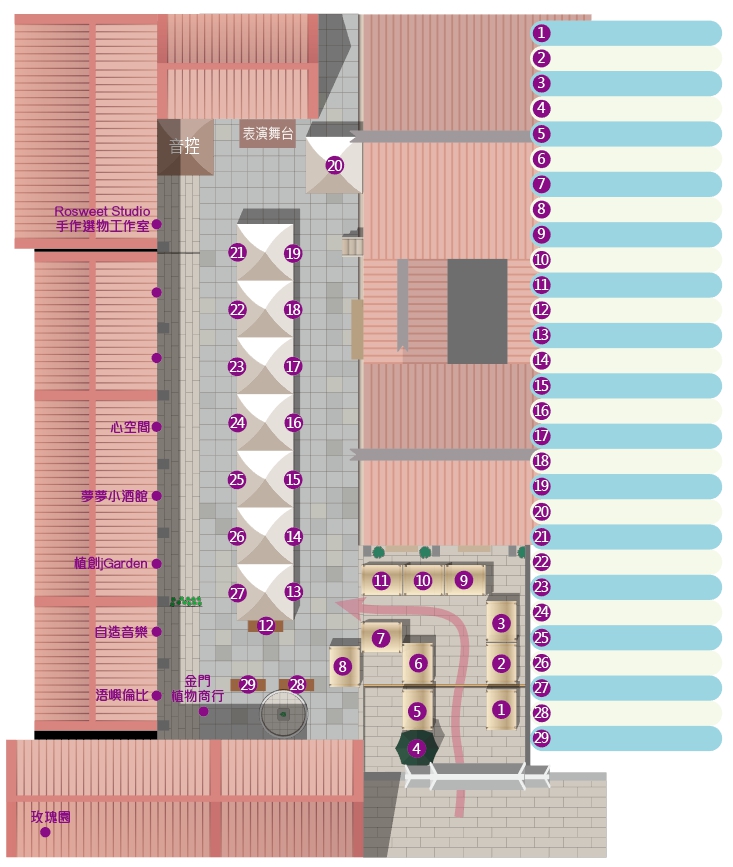 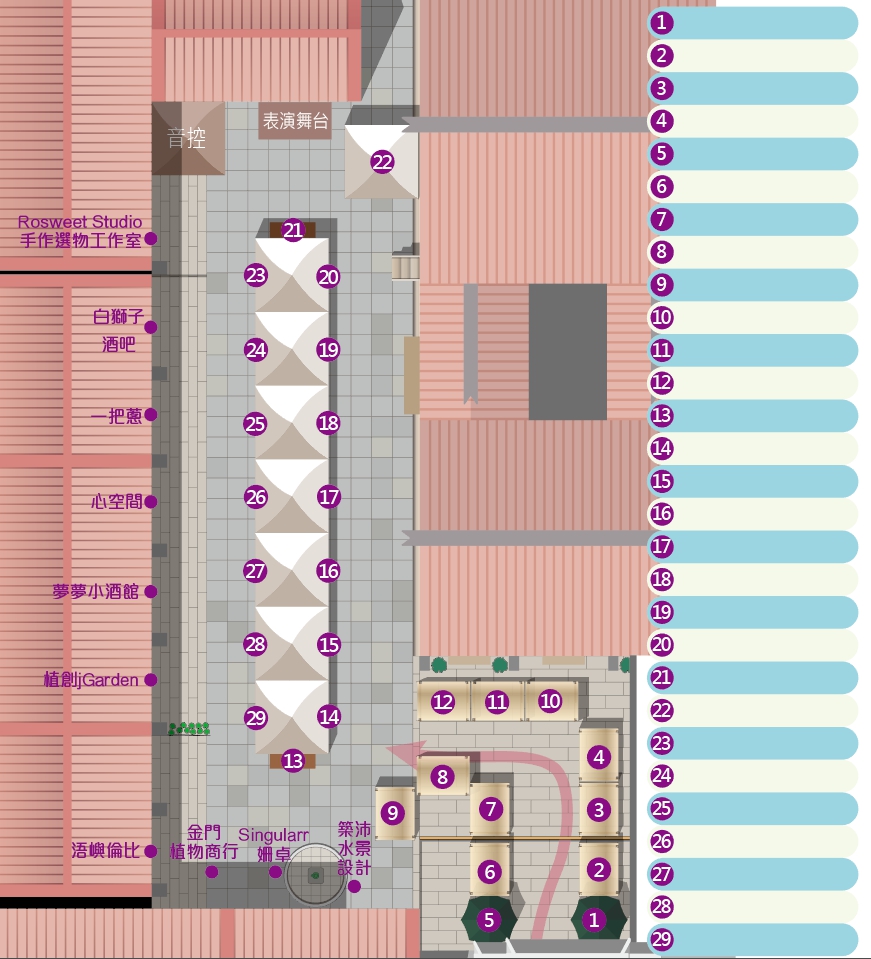 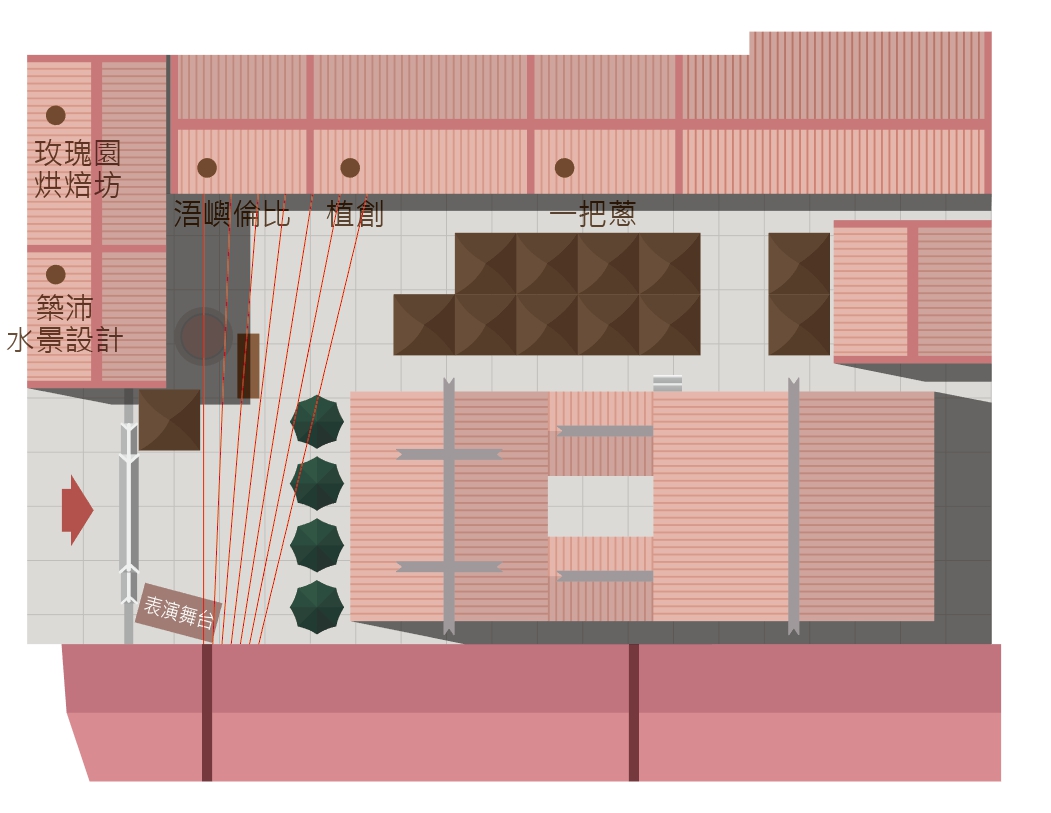 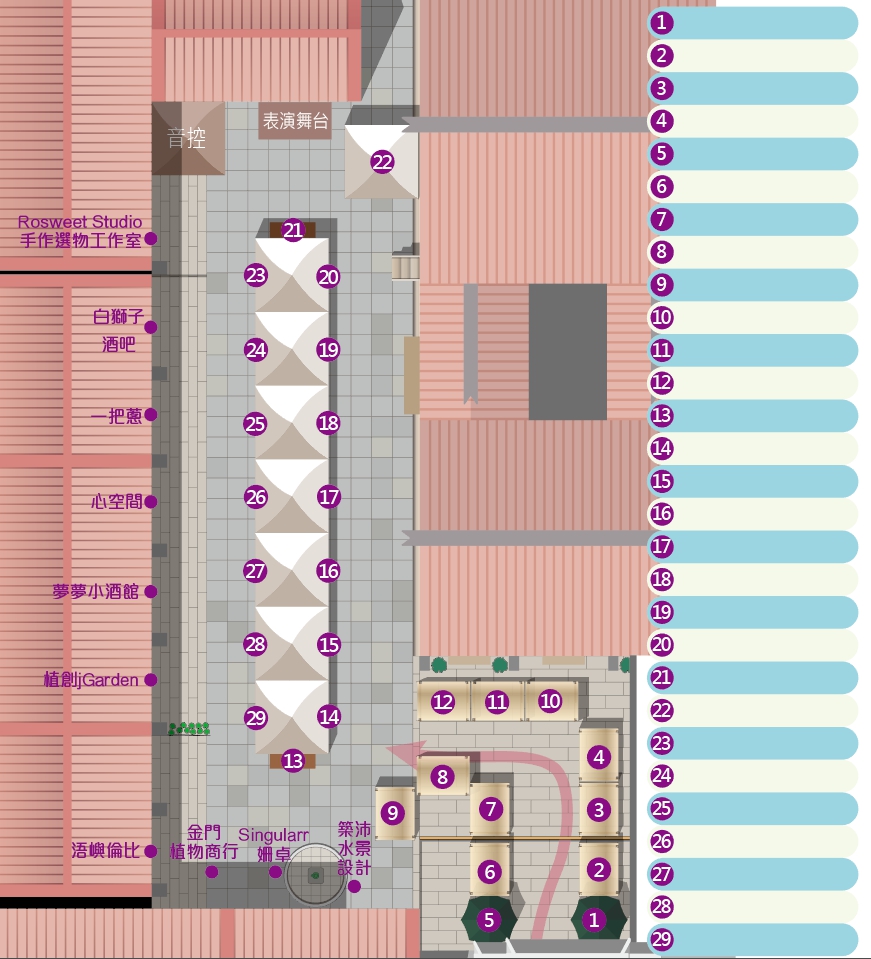 攤位名稱：攤位名稱：聯絡人［一］聯絡人［二］姓名：姓名：連絡電話：連絡電話：E-mail：E-mail：金門籍攤商    非金門籍台灣攤商    金門籍定居台灣攤商金門籍攤商    非金門籍台灣攤商    金門籍定居台灣攤商粉絲專頁名稱及連結：粉絲專頁名稱及連結：商品名稱／簡介 (限100字以內)：商品名稱／簡介 (限100字以內)：商品類別：布作類　衣物類　飾品類　手繪類　設計類　手製類　圖像創作類　影像創作類 輕食類　文創類　其他類：　　　　　　　　　　　　　　　（請說明）商品類別：布作類　衣物類　飾品類　手繪類　設計類　手製類　圖像創作類　影像創作類 輕食類　文創類　其他類：　　　　　　　　　　　　　　　（請說明）商品照片：商品照片：